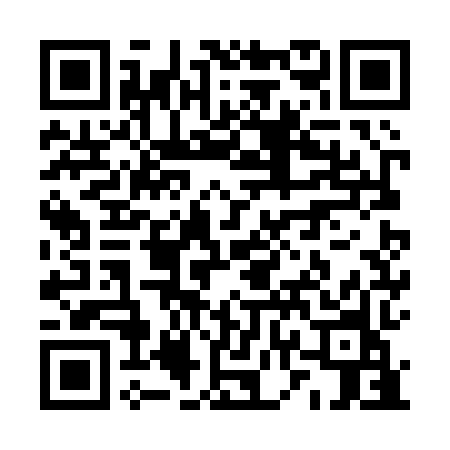 Prayer times for Barroca Grande, PortugalMon 1 Apr 2024 - Tue 30 Apr 2024High Latitude Method: Angle Based RulePrayer Calculation Method: Muslim World LeagueAsar Calculation Method: HanafiPrayer times provided by https://www.salahtimes.comDateDayFajrSunriseDhuhrAsrMaghribIsha1Mon5:417:141:356:057:569:232Tue5:397:131:346:057:579:253Wed5:387:111:346:067:589:264Thu5:367:091:346:077:599:275Fri5:347:081:346:078:009:286Sat5:327:061:336:088:019:307Sun5:307:051:336:098:029:318Mon5:287:031:336:098:039:329Tue5:267:021:326:108:049:3410Wed5:247:001:326:118:059:3511Thu5:236:581:326:118:069:3612Fri5:216:571:326:128:079:3713Sat5:196:551:316:128:089:3914Sun5:176:541:316:138:099:4015Mon5:156:521:316:148:109:4116Tue5:136:511:316:148:119:4317Wed5:116:491:306:158:129:4418Thu5:106:481:306:168:139:4619Fri5:086:471:306:168:149:4720Sat5:066:451:306:178:159:4821Sun5:046:441:306:178:169:5022Mon5:026:421:296:188:179:5123Tue5:006:411:296:198:189:5224Wed4:596:391:296:198:199:5425Thu4:576:381:296:208:209:5526Fri4:556:371:296:208:219:5727Sat4:536:351:296:218:229:5828Sun4:526:341:286:218:2310:0029Mon4:506:331:286:228:2410:0130Tue4:486:321:286:238:2510:02